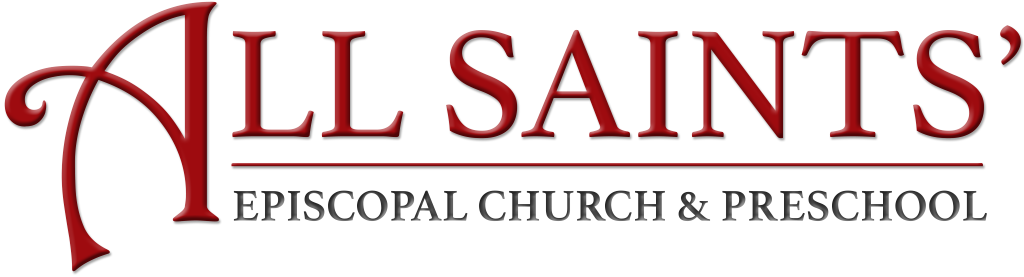 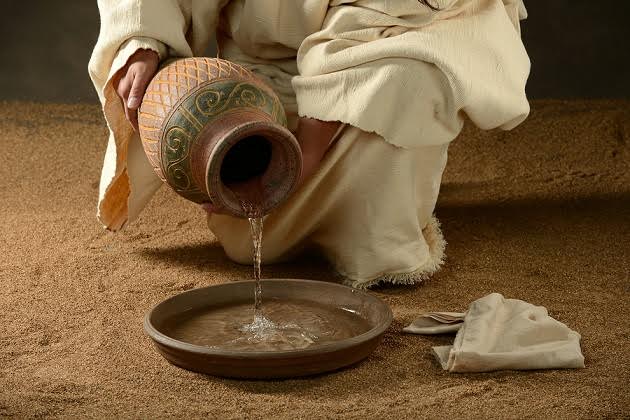 Holy CommunionProper 14C:The Ninth Sunday after Pentecost7 August 2022PRELUDE MUSIC	Noah SmithPROCESSIONALYe Watchers and Ye Holy Ones											  Blue Hymnal 618Music: “Lasst Uns Erfreuen,” from Auserlesene Catholische Geistliche KirchengesengWords: John Athelstan Laurie RileyYe watchers and ye holy ones, bright seraphs, cherubim, and thrones, raise the glad strain, Alleluia! Cry out, dominions, princedoms, powers, virtues, archangels, angels’ choirs, Alleluia (5x)!O higher than the cherubim, more glorious than the seraphim, lead their praises, Alleluia! Thou bearer of the-eternal Word, most gracious, magnify the Lord, Alleluia (5x)!Respond, ye souls in endless rest, ye patriarchs and prophets blest, Alleluia, alleluia! Ye holy twelve, ye martyrs strong, all saints triumphant raise the song, Alleluia (5x)!O friends, in gladness let us sing, supernal anthems echoing, Alleluia, alleluia! To God the Father, God the Son, and God the Spirit, Three in One, Alleluia (5x)!OPENING ACCLAMATIONBlessed be God: Father, Son, and Holy Spirit.And blessed be God’s Kingdom, now and forever. Amen.COLLECT FOR PURITYAlmighty God, to you all hearts are open, all desires known, and from you no secrets are hid. Cleanse the thoughts of our hearts by the inspiration of your Holy Spirit, that we may perfectly love you, and worthily magnify your holy Name; through Christ our Lord. Amen.8AM: GLORIAGlory to God in the highest, and peace to his people on earth.Lord God, heavenly King, almighty God and Father,we worship you, we give you thanks, we praise you for your glory.Lord Jesus Christ, only Son of the Father, Lord God, Lamb of God, you take away the sin of the world; have mercy on us;you are seated at the right hand of the Father; receive our prayer.For you alone are the Holy One, you alone are the Lord,you alone are the Most High, Jesus Christ, with the Holy Spirit, in the glory of God the Father.  Amen.9:30AM: GLORIA	Blue Hymnal S-202(Officiant:) Glory be to God on high,(Congregation:) and on earth peace, good will towards men. We praise thee, we bless thee, we worship thee, we glorify thee, we give thanks to thee for thy great glory, O Lord God, heavenly King, God the Father Almighty.O Lord, the only begotten Son, Jesus Christ; O Lord God, Lamb of God, Son of the Father, that takest away the sins of the world, have mercy upon us. Thou that takest away the sins of the world, receive our prayer. Thou that sittest at the right hand of God the Father, have mercy upon us.For thou only art holy; thou only art the Lord; thou only, O Christ, with the Holy Ghost, art most high in the glory of God the Father. Amen.COLLECT OF THE DAYThe Lord be with you.And also with you.Let us pray.Grant to us, Lord, we pray, the spirit to think and do always those things that are right, that we, who cannot exist without you, may by you be enabled to live according to your will; through Jesus Christ our Lord, who lives and reigns with you and the Holy Spirit, one God, for ever and ever. Amen.FIRST READING	Genesis 15:1-6﻿God promises childless and aging Abram that a child of his own will be his heir and that his descendants will number as many as the stars. Abram trusts God’s promise, and through this faith he is considered righteous.A reading from Genesis.The LORD’s word came to Abram in a vision, “Don’t be afraid, Abram. I am your protector. Your reward will be very great.” But Abram said, “LORD God, what can you possibly give me, since I still have no children? The head of my household is Eliezer, a man from Damascus. Since you haven’t given me any children, the head of my household will be my heir.”The LORD’s word came immediately to Abram, “This man will not be your heir. Your heir will definitely be your very own biological child.” Then the LORD brought Abram outside and said, “Look up at the sky and count the stars if you think you can count them. This is how many children you will have.” Abram trusted the LORD, and the LORD recognized Abram’s high moral character.The Word of the Lord. Thanks be to God.THE PSALM	Psalm 33:15-2215 God is the One who made all their hearts, *the One who knows everything they do.16 Kings aren’t saved by the strength of their armies; *warriors aren’t rescued by how much power they have.17 A warhorse is a bad bet for victory; *it can’t save despite its great strength.18 But look here: the LORD’s eyes watch all who pay due honor, *all who wait for God’s faithful love,19 to deliver their lives from death *and keep them alive during a famine.20 We put our hope in the LORD, *who is our help and our shield.21 Our heart rejoices in God *because we trust God’s holy Name.22 LORD, let your faithful love surround us *because we wait for you.SECOND READING	Hebrews 11:1-3. 8-16Sarah and Abraham exemplify the vision of faith that people of God enact in every age. Their hope and trust in God’s promise allowed them to face an unknown future and to allow God to serve them.A reading from Hebrews.Faith is the reality of what we hope for, the proof of what we don’t see. The elders in the past were approved because they showed faith. By faith we understand that the universe has been created by a word from God so that the visible came into existence from the invisible.By faith Abraham obeyed when he was called to go out to a place that he was going to receive as an inheritance. He went out without knowing where he was going.By faith he lived in the land he had been promised as a stranger. He lived in tents along with Isaac and Jacob, who were coheirs of the same promise. He was looking forward to a city that has foundations, whose architect and builder is God.By faith even Sarah received the ability to have a child, though she herself was barren and past the age for having children, because she believed that the One who promised was faithful. So, descendants were born from one couple (and towards the end of their natural lives). They were as many as the number of the stars in the sky and as countless as the grains of sand on the seashore. All these people died in faith without receiving the promises, but they saw the promises from a distance and welcomed them. They confessed that they were strangers and immigrants on earth. People who say this kind of thing make it clear that they are looking for a homeland. If they had been thinking about the country that they had left, they would have had the opportunity to return to it. But at this point in time, they are longing for a better country, that is, a heavenly one. Therefore, God isn’t ashamed to be called their God, who has indeed prepared a city for them.The Word of the Lord. Thanks be to God.THE GOSPEL	Luke 12:32-40The Holy Gospel of our Lord Jesus Christ, according to Luke.Glory to you, Lord Christ.Jesus told his followers, “Don’t be afraid, little flock, because your Father delights in giving you the kingdom. Sell your possessions and give to those in need. Make for yourselves wallets that don’t wear out—a treasure in heaven that never runs out. No thief comes near there, and no moth destroys. Where your treasure is, there your heart will be too.“Be dressed for service and keep your lamps lit. Be like people waiting for their master to come home from a wedding celebration, who can immediately open the door for him when he arrives and knocks on the door. Happy are those servants whom the master finds waiting up when he arrives. I assure you that, when he arrives, he will dress himself to serve, seat them at the table as honored guests, and wait on them. “Happy are those whom he finds alert, even if he comes at midnight or just before dawn. But know this, if the homeowner had known what time the thief was coming, he wouldn’t have allowed his home to be broken into. You also must be ready, because the Human One is coming at a time when you don’t expect him.”The Gospel of the Lord.Praise to you, Lord Christ.THE SERMON	Kahu Kawika JacksonMUSICAL RESPONSEHow Firm a Foundation													  	  Blue Hymnal 637Music: Johann Michael HaydnWords: Selection, John RipponHow firm a foundation, ye saints of the Lord, is laid for your faith in his excellent word! What more can he say than to you he hath said, to you that for refuge to Jesus have fled?Fear not, I am with thee; O be not dismayed! For I am thy God, and will still give thee aid; I’ll strengthen thee, help thee, and cause thee to stand, upheld by my righteous, omnipotent hand.When through the deep waters I call thee to go, the rivers of woe shall not thee overflow; for I will be with thee, thy troubles to bless, and sanctify to thee thy deepest distress.When through fiery trials thy pathway shall lie, my grace, all sufficient, shall be thy supply. The flame shall not hurt thee; I only design thy dross to consume, and thy gold to refine.The soul that to Jesus hath fled for repose, I will not, I will not desert to its foes. That soul, though all hell shall endeavor to shake, I’ll never, no, never, no, never forsake.THE PRAYERS OF THE PEOPLEWith all our heart and with all our mind, let us pray to the Lord, saying, “E ka Haku, e aloha mai” (“Lord, have mercy”) (A brief silence.)For the unity of all people, that there may be a growing spirit of respect and forbearance among communities and nations; for the peace of belonging to your ʻohana; and for your loving-kindness for the salvation of our souls. We pray to you, O Lord.E ka Haku, e aloha mai.For the welfare of the Holy Church of God worldwide, especially for the clergy and people of the Church in the Province of the West Indies; and for the Episcopal Church in Micronesia – The Venerable Irene Maliaman (Archdeacon) and the Rev. Deacon Lisa Pang. We pray to you, O Lord.E ka Haku, e aloha mai.For Michael, our Presiding Bishop; for Bob, our own Bishop; for Kahu Kawika, our Priest; for our sibling Episcopal congregations on Kauaʻi: St. John and St. Paul, West Kauaʻi; St. Michael & All Angels, Līhuʻe; and Christ Memorial, Kilauea; and our own congregation of All Saints’ – those present, online, and absent – that all of us together may be united in your ministry and that we all may be one. We pray to you, O Lord.E ka Haku, e aloha mai.For the good earth graciously given by our Creator; for the care of our global environment; and for the wisdom and will to conserve it for your glory and for the blessing of all. We pray to you, O Lord.E ka Haku, e aloha mai.For those in positions of public trust, that they may deal justly and promote the dignity and freedom of every person, that your wisdom and compassion may govern their decisions, priorities, and actions. We pray against the use of violence of any kind, and ask that your healing balm of peace and mutual respect would hold sway in our land. We pray to you, O Lord. E ka Haku, e aloha mai.												For the sick and suffering in body, mind, and spirit, we pray for: Peace in Ukraine; Anne; The Mizutani ʻOhana; Uschi; Dorothy Koa; and those we name silently or aloud (Brief silence). We pray to you, O Lord.E ka Haku, e aloha mai.God of new life, as you raised Jesus from the dead, so raise up those who have died in you, esepcially Bill Russell; Nichelle Nichols; Joyce Anglemyer; Kari; and those whom we name silently or aloud. (Brief silence) We give you thanks for their witness, confident of your rescuing welcome for all. We pray to you, O Lord.E ka Haku, e aloha mai.Rejoicing in the fellowship of the ever-blessed Virgin Mary and St. Joseph, King Kamehameha IV and Queen Emma, Queen Lili‘uokalani and all the saints, let us commend ourselves, and one another, and all our life to Christ our God.Ho‘omaika‘i iā e ka Haku. (Praise to you, O Lord.)THE QUEEN’S PRAYER												Queen Lili‘uokalani‘O kou aloha nō, - Aia i ka lani,A ‘o kou ‘oiaʻiʻo, he hemolele hoʻi.(Your love is in Heaven, and your Truth – so perfect.)Koʻu noho mihi ‘ana, A paʻahao ‘ia,‘O ‘oe kuʻu lama, kou nani koʻu koʻo.(I live in sorrow, imprisoned; you are my light, my support.)Mai nana ‘inoʻino, Na hewa o kanaka,Aka, e huikala, A maʻemaʻe no.(Behold not with malevolence human sins, but forgive and cleanse.)No laila e ka haku, Ma lalo kou ‘eheuKo makou maluhia, A mauloa aku no. ‘Āmene.(And so, O Lord, beneath your wings be our peace forevermore. Amen.)THE PEACEThe Peace of the Lord be always with you.And also with you.ANNOUNCEMENTS & PRAYERSHAWAIIAN DOXOLOGYHo‘onani i ka Makua mau,
Ke Keiki me ka ‘Uhane nō,
Ke Akua mau ho‘omaika‘i pū,
Ko kēia ao, ko kēlā ao.
‘Āmene.THE LITURGY OF THE SACRAMENTThe Lord be with you.And also with you.Lift up your hearts.We lift them to the Lord.Let us give thanks to the Lord our God.It is right to give God thanks and praise.We praise you and we bless you, holy and gracious God, because you are the source of life and light. You made us in your image, and called us to new life in Jesus Christ our Lord.And so this day, we join with Saints and Angels in the chorus of praise that rings through eternity, lifting our voices to magnify you as we say:8AM: SANCTUS																Holy, holy, holy, Lord, God of power and might:Heaven and earth are full of your glory.Hosanna in the highest!Blessed is He who comes in the name of the Lord.Hosanna in the highest!9:30AM:  SANCTUS												  BLUE HYMNAL S-114Holy, holy, holy, Lord God of Hosts:Heaven and earth are full of thy glory.Glory be to thee, O Lord Most High. Blessed is he that cometh in the Name of the Lord. Hosanna in the highest!Glory, honor, and praise to you, holy and living God. Through Mary your willing servant, your Son Jesus came to us as a baby in human flesh. He lived among us and walked in our steps, until the time came for him to complete the gift of our salvation through his death on the cross and resurrection from the dead.Now gathered at your table, O God of all creation, and remembering Christ, crucified and risen, who was and is and is to come, we offer to you our gifts of bread and wine that your earth has formed and human hands have made, that when taken in faith become for us the body and blood of our Lord, Jesus Christ.We also offer ourselves as living sacrifices in this world. Breathe your Spirit over the whole earth and make us your new creation, the Body of Christ given for the world you have made.In the fullness of time, bring us with the Virgin Mary and St. Joseph, King Kamehameha IV and Queen Emma, Queen Lili‘uokalani and all your saints from every tribe and language and people and nation, to feast at the banquet prepared from the foundation of the world. Through Christ and with Christ and in Christ, by the inspiration of your Holy Spirit, we worship you, our God and Creator, in voices of unending praise. Amen.And now, as our Savior Christ has taught us, we are bold to say:Our Father, who art in heaven, hallowed be thy Name,thy kingdom come, thy will be done, on earth as it is in heaven.Give us this day our daily bread.And forgive us our trespasses, as we forgive those who trespass against us.And lead us not into temptation, but deliver us from evil.For thine is the kingdom, and the power, and the glory,for ever and ever. Amen.Alleluia! Christ our Passover is sacrificed for us. Therefore let us keep the feast. Alleluia!The Gifts of God for the People of God. Take them in remembrance that Christ died for you, and feed on him in your hearts by faith, with thanksgiving.COMMUNION MUSIC																  This Is the Hour of Banquet and of Song								  Blue Hymnal 317Music: Sidney WatsonWords: Horatius BonarThis is the hour of banquet and of song; this is the heavenly table spread for me; here let me feast, and feasting, still prolong the brief, bright hour of fellowship with thee.Too soon we rise; we go our several ways; the feast, though not the love, is past and gone, the Bread and Wine consumed, yet all our days thou still art here with us – our Shield and Sun.Feast after feast thus comes and passes by, yet, passing, points to the glad feast above, giving us foretaste of the festal joy, the Lamb’s great marriage feast of bliss and love.Breathe on Me, Breath of God								  				  Blue Hymnal 508Music: Lister R. PeaceWords: Edwin HatchBreathe on me, Breath of God, fill me with life anew, that I may love what thou dost love, and do what thou wouldst do.Breathe on me, Breath of God, until my heart is pure, until with thee I will one will, to do or to endure.Breathe on me, Breath of God, till I am wholly thine, till all this earthly part of me glows with thy fire divine.Breathe on me, Breath of God, so shall I never die; but live with thee the perfect life of thine eternity.POST-COMMUNION PRAYEREternal God, heavenly Father, you have graciously accepted us as living members of your Son our Savior Jesus Christ,and you have fed us with spiritual food in the Sacrament of his Body and Blood.Send us now into the world in peace, and grant us strength and courageto love and serve you with gladness and singleness of heart;through Christ our Lord. Amen.BLESSINGBe blessed, so that you may be a blessing. May the aloha among the Triune God enliven and bless your lives, to live afresh for God’s glory and for the blessing of all those around us. And the Blessing of our God – Father, Son, and Holy Spirit – be among you and remain with you, now and forever. Amen.RECESSIONALThe God of Abraham Praise						  		  		  			  Blue Hymnal 401Music: “Leoni,” Hebrew MelodyWords: Thomas OliversThe God of Abraham praise, who reigns enthroned above; Ancient of everlasting days, and God of love; the Lord, the great I AM, by earth and heaven confessed: we bow and bless the sacred Name forever blest.He by himself hath sworn: we on his oath depend; we shall, on eaglewings upborne, to heaven ascend; we shall behold his face, we shall his power adore, and sing the wonders of his grace forevermore.There dwells the Lord, our King, the Lord, our Righteousness, triumphant o’er the world and sin, the Prince of Peace; on Zion’s sacred height his kingdom he maintains, and, glorious with his saints in light, forever reigns.The God who reigns on high the great archangels sing, and ‘Holy, holy, holy,” cry, “Almighty King! Who was, and is, the same, and evermore shall be: eternal Father, great I AM, we worship thee.”The whole triumphant host give thanks to God on high; “Hail, Father, Son, and Holy Ghost” they ever cry; hail, Abraham’s Lord divine! With heaven our songs we raise; all might and majesty are thine, and endless praise.DISMISSALLet us go forth in the name of Christ: Alleluia, Alleluia!Thanks be to God. Alleluia, Alleluia! Alleluia!POSTLUDE																				  Noah SmithChoral Improvisation on “Victimae Paschali Laudes”Charles Tournemire